AMICALE LAÏQUE D’EPINAY-SUR-ORGE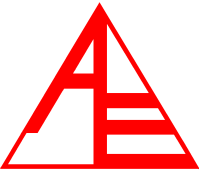 Constituée le 9 juillet 1936 - Déclarée S.P. Corbeil le 3 septembre 1936 n°1608 (J.O. du 30 septembre 1936)Siège social : Mairie d’Epinay-sur-Orge - 8 rue de l’Eglise - 91360 Epinay-sur-OrgeContact téléphonique : 06 36 85 01 83 / Contact mail : alepinay91@gmail.com Site internet : www.amicale-laique-epinay.frCompte-rendu de l’Assemblée Générale du 3/12/2021Membres du bureau présents :Françoise Archambault : responsable relations publiquesBernard Buton : membre du bureauMagali Chapon : co-Présidente, responsable communication et section DanseNathalie Chavouet : trésorièrePascaline Fort : secrétaire adjointeFrançoise Jaubert : secrétaire et responsable GVElisabeth Kaes : responsable des paiesFrançoise Koehl : co-Présidente et responsable communication avec la MairieDominique Tregouet : secrétaire adjointeElisabeth Valmaggia : co-Présidente et responsable ressources humainesNombre d’adhérents présents : 24/243Nombre d’adhérents représentés : 30Il est établi une feuille d’émargement, signée par les membres présents en leur nom propre ou en tant que mandataire. Celle-ci figure en annexe du présent compte-rendu.Le quorum n’étant pas atteint, nous nous rassemblons donc en Assemblée Générale Extraordinaire, ne nécessitant pas de quorum.La séance est ouverte à 20h40.Françoise Koehl remercie les adhérents présents d’être venus assister à cette Assemblée Générale, ainsi que Mme le Maire de s’être déplacée pour nous saluer.Ordre du jourRapport moral	3Rapport d’activités	3Rapport financier	3Débats et votes de ces rapports	4Renouvellement de 5 administrateurs et appel à candidatures	4Avenir des activités et de l’ALE	4Problèmes rencontrés au gymnase Mimoun	6Questions diverses	6AnnexesComptes 2020/2021 – Budget 2021/2022Graphiques Rapport moralNotre dernière Assemblée Générale s’est déroulée « en distanciel », confinement oblige. Nous pensions que nous aurions un peu plus de succès qu’en présentiel, mais non.En septembre 2020, la journée des associations s’était passée tant bien que mal. Nous étions contents de reprendre un rythme à peu près normal. Tout s’était mis en place correctement, les feuilles de présence à chaque cours, les distanciations dans les gymnases, le port du masque, l’aération des salles. Mais cela n’a pas suffit. A la mi-octobre tout s’est arrêté. Deuxième confinement. Mais avec des dérogations pour les mineurs. Alors quelques cours de danse ont eu lieu…Et là, toute l’organisation, la trésorerie, la législation nous posait question. Fort heureusement, nous dépendons pour la Gym volontaire de la FFEPGV, et avons pu recueillir tout un tas d’informations nécessaires à la bonne marche de l’Association. A l’aide de ces précieuses informations, et à la persévérance d’Elisabeth (Co-Présidente, en charge des Ressources Humaines), nous avons pu profiter de l’aide gouvernementale et mettre tous nos professeurs et animateurs au chômage partiel. Certes, nous avons encaissé les cotisations alors que les cours n’étaient pas assurés, mais nous avions pour objectif d’assurer l’avenir de l’Association qui rencontre des difficultés depuis quelques années avec des effectifs décroissants. Quelques personnes nous ont demandé ce que l’on faisait des cotisations puisque les professeurs et animateurs étaient au chômage partiel. La réponse a été simple, il a fallu leur verser leurs salaires (en attendant les subventions de l’état), payer les charges sociales, régler les charges inhérentes au fonctionnement (assurances, frais de communication, formation, médecine du travail, …) J’étais tentée de répondre que nous étions tous partis aux Bahamas, mais avec le confinement cela n’aura pas été crédible.Nos réunions avaient lieu en distanciel, aucune convivialité, peu de motivation. C’était difficile de mettre en place l’organisation que nous envisagions avec les co-présidentes et les membres du Bureau. Mais nous nous sommes accrochés et avons pu reprendre les cours dès que cela a été possible à la satisfaction de tous.Au mois de juin nous étions contents de pouvoir nous réunir à nouveau pour évoquer la rentrée.Avant cette réunion préparatoire de rentrée, nous avions fait un bilan de l’année, avec les recettes et les dépenses de chaque activité, et comme les années précédentes, force est de constater que nous perdions beaucoup d’argent avec la Danse et la GV.Le Conseil d’Administration a donc décider à regret de diminuer 1 heure de cours à chacun des professeurs, afin de diminuer les coûts et d’avoir des groupes un peu plus conséquents.Nous ne pouvons pas continuer à perdre de l’argent, et nous devons pour la pérennité de l’Association mettre les comptes à l’équilibre.Nous aborderons un peu plus tard les perspectives pour l’Amicale.Les co-présidentes remercient toute l’équipe du Conseil d’Administration qui se donne du mal au quotidien, bénévolement, j’insisterai toujours sur ce point, et bien sûr tous nos professeurs et animateurs sans qui notre Association n’aurait aucun sens. Rapport d’activitésLes activités de l'ALE regroupent actuellement la GV, la danse, le Pilates et la sophrologie.Après une fin de saison 2020 perturbée par le COVID (interruption des cours du 15 Mars au 30 Juin 2020), nous avions repris les cours avec enthousiasme en septembre 2020 avec un protocole bien établi masque, gel hydro alcoolique, inscriptions à l'entrée du gymnase, et chaque participante apporte son matériel.Les animatrices et les adhérentes étaient très motivées pour cette reprise mais malheureusement les cours ont été à nouveau suspendus du 20 Octobre 2020 au 9 juin 2021.Quelques cours de danse ont repris au mois de Mai pour les plus jeunes et le 9 Juin les cours pour adultes ont pu reprendre avec un effectif réduit mais avec des adhérentes motivées et volontaires.Début Juillet et fin Août la municipalité a proposé Epinay Beach au parc des templiers, les animateurs et animatrices ont animé des cours de GV et de danse ouverts à tous,Ces cours ont été appréciés et la fréquentation était plus ou moins importante selon les cours mais il n'y a pas eu d'impact sur les inscriptions de Septembre 2021.A la rentrée 2020, nous avons constaté une baisse des effectifs surtout en danse chez les ados, le conseil d'administration a donc décidé de supprimer des heures aux professeurs de danse pour la rentrée 2021.Baisse aussi des inscriptions à la sophrologie, il n'y a plus qu'un seul cours le samedi matin au lieu de 2.Seuls les cours de Pilates n'ont pas connu de baisse d'effectifs.Il n’y a pas eu de perte d’effectifs au Do-In en 2020/2021 Rapport financierBudget : Dépenses de 56 608,88 € et recettes de 75 836.29 €- Solde positif de 19 227,41 € Les dépenses :Les dépenses principales sont les salaires pour 34 843,70 €, les charges pour 14 171,00 € et les licences versées à l’EPGV pour 3 092,00 €.Nous avons employé cette année 11 professeurs et animateurs :--Sylvie, Bérangère, Lucas (jusqu’au 30/09/20) et Stéphanie à la GV--Pascale à la GV et à la danse--Stéfania, Marie et Eddy à la danse--Anne au Do-in--Gaelle à la sophrologie--Kévin au PilatesLes salaires sont moins importants que l’année précédente car les professeurs ont été placés en chômage partiel à partir du mois de novembre 2020 jusqu’au mois de mai 2021.Les charges sont plus importantes que l’année précédente car nous avons versé à l’Urssaf les mois de mars à juin 2020 qui n’avaient pas été prélevées à ces dates.Les assurances représentent une dépense de 1 268,77 €.La médecine du travail représente une dépense de 499,20 €.Les achats de matériel et les fournitures représentent une dépense de 618,19 € --achat d’élastibands et ballons paille pour la GV : 253,65 €--flyers pour la danse : 32,35 €--le reste concerne les consommables (cartouche d'imprimante, papier,,,), le gel hydroalcoolique et les lingettes.Les frais de formation représentent une dépense de 779,00€ :--Uniformation pour 779,00€Les frais de gestion représentent une dépense de 627,57 € (frais bancaires)Les frais de communications et abonnements représentent une dépense de 439,45 €. Cela concerne l'abonnement du téléphone portable et d'Internet.Les recettesLes recettes principales sont les cotisations et adhésions pour 48 459,00 € avec 309 adhérents (soit 17 595,00 € en moins que l’année précédente et 98 adhérents en moins).Suite à la mise au chômage partiel de nos professeurs de novembre 2020 à mai 2021, nous avons reçu de l’Etat la somme de 15 617 ,35 €. (Pour rappel le total des salaires et charges pour cette période s’élève à 21 316,60 € soit 5 700,00 € restant à la charge de l’ALE).            Cette indemnité représente 50,00 € par adhérent. Le CA a décidé de proposer une remise de cette somme sur l’inscription de cette année.Les subventions représentent une recette de 8 459,00 € :--subvention municipale pour 7 220,00 € (4 073,00 € pour l’année 2019-2020 et 3 147,00 € pour l’année 2020-2021)--subvention départementale pour 1 239,00 €--subvention du Crédit Mutuel pour 150,00€.Les ventes de matériel de GV représentent une recette de 95,00 € .Le théâtre de Longjumeau a remboursé l’acompte de 2 736,00 versé en avril 2019 pour le spectacle prévu en 2020.Les intérêts perçus s'élèvent à 437,92 €.Les résultats par activitésLes soldes positifs annoncés ci-dessus sont des « faux positif ». Les 15 000 € reçus pour le chômage partiel ont été redistribués en remises. Débats et votes de ces rapportsApprobation des rapports à l’unanimité (Pour : 24 - Contre : 0 - Abstention : 0) Renouvellement de 5 administrateurs et appel à candidaturesAucune candidatureRenouvellements : Cécile Azan, Nathalie Chavouet, Frédérique Loeffel, Dominique Tregouet, Elisabeth Valmaggia⇒ renouvellements effectifs pour 3 ans Avenir des activités et de l’ALEComme expliqué, une baisse des effectifs est constatée. Compte-tenu des salaires à verser, cela pose question : quel avenir pour l’association ? En effet :les 4 créneaux de danse rendus ont peut-être été récupérés par d’autres associations. Il sera peut-être difficile de les récupérer si besoin. des associations ou écoles concurrentes (Mona Yoga, Travel Angels) sont arrivées et ont ainsi pris des créneaux et des adhérents.le cours de pilates est complet : impossible d’augmenter l’effectif.en sophrologie, il y a 8 inscrits et 7 réellement présents.la perte d’effectifs est un phénomène généralisé à toutes les associations (« effet COVID ») : certaines personnes ne se font pas vacciner, les adolescents manquent à l’appel.à la situation particulière pour les adolescents s’ajoute le fait que les élèves du lycée Prévert de Longjumeau ont cours le mercredi après-midi donc les créneaux horaires des cours de danse ne  leur correspondent plus.une grosse diminution des effectifs a lieu sur les cours du soir (exemple de la GV notamment le mardi à 19 h 30).en Do-In : la professeure refuse de se faire vacciner donc il faut prolonger la suspension de son contrat de travail. Elle demande une rupture conventionnelle. Cela se traduit donc par l’arrêt définitif de la section Do-In dans l’association.le solde positif annoncé lors du rapport financier est un « faux positif ». Les 15 000 € reçus pour les chômages partiels ont été redistribués en remises mais la moitié des anciens adhérents est revenue seulement. Gaëlle (Sophrologie) indique que beaucoup sont partis car ils n’ont pas été remboursés en sophrologie. Magali Chapon répond que des choix ont été faits, pas forcément les bons, mais le déficit annoncé est de 8 000 € et cela risque d’être un déficit supérieur.le constat global est qu’il manque 24 cotisations en GV, 7 en sophrologie et 44 en danse pour que les comptes soient à l’équilibre.Ainsi, soit le nombre d’adhérents augmente, soit les cotisations devront être augmentées. Est-ce que cela sera un frein aux inscriptions ? ⇒ Questionnés par Françoise Koehl, les adhérentes présentes disent comprendre la situation et se positionnent en faveur de l’augmentation des cotisations (mais est-ce que ça suffira ?)Magali Chapon demande aux adhérents présents s’ils auraient des idées pour récupérer des effectifs.Une adhérente évoque les nouvelles constructions. Elles vont en effet sûrement permettre d’avoir de nouvelles inscriptions, mais pas tout de suite. De plus, on peut penser que les inscriptions seraient plutôt pour des enfants, mais les créneaux des cours enfants sont pleins.Une adhérente pense qu’il faut avoir une meilleure visibilité en participant à des événements : kermesses, brocantes, se mettre en lien avec le CME, s’inscrire sur les réseaux sociaux.Françoise Archambault indique que des flyers ont été distribués (gare, commerces, écoles).Les membres du bureau rappellent qu’ils sont bénévoles, qu’ils travaillent en majorité, et que le facteur temps est un frein réel, auquel s’ajoute pour certains la lassitude de s’investir avec l’impression que les adhérents ne se rendent pas compte de ce que cela représente.Les adhérents présents trouvent que les membres du bureau ne les sollicitent pas suffisamment pour aider. Certains sont prêts à apporter une aide ponctuelle. Une adhérente soumet l’idée qu’il pourrait y avoir une case à cocher sur la fiche d’inscription avec le numéro de téléphone à contacter pour les personnes souhaitant ponctuellement apporter leur aide.Concernant les réseaux sociaux, il faut avoir matière à publier et le problème se pose du droit à l’image et des droits de diffusion de musiques. Il faut avoir une connaissance juridique. Magali Chapon va ouvrir un compte public au nom de l’association sur Facebook et publier des articles relayant les informations de la FFEPGV, sur les stages etc… Magali Chapon évoque l’idée de faire des forfaits horaires pour la GV mais aussi la difficulté de vérifier.Une adhérente propose de faire des cartes plastifiées de différentes couleurs selon le forfait, avec la photo de l’adhérent, sur lesquelles seraient indiqué(s) le(s) cours suivi(s). Les professeurs peuvent vérifier les cartes en début de cours.Un adhérent ayant donné son pouvoir pose une question : qu’en est-il du Do-In ? Ce cours sera-t-il remplacé par autre chose : une discipline en extérieur ? du Feldenkrais ? La personne précise qu’elle aurait un contact pour cette discipline.Comment savoir le nombre de personnes prêtes à s’inscrire pour ouvrir un cours, sachant qu’il faudrait 20 adhérents ? Il est impossible d’embaucher un professeur pour un an, il faudrait alors prendre quelqu’un avec un statut d’auto-entrepreneur. Problèmes rencontrés au gymnase MimounLa personne qui portait plainte il y a quelques années a déménagé.M. Brice Walter, Adjoint au Maire en charge du patrimoine et des politiques sportives étant absent, le compte-rendu sera transmis au nouveau responsable de la vie associative avec lequel les co-Présidentes ont rendez-vous le vendredi 10 décembre.Problème de chauffage : Ce problème a été résolu par la Mairie.Problème de propreté des locaux : Le ménage est fait très régulièrement, mais pas forcément avant 9 h (début de nos cours de GV les lundi et jeudi). Or il y a régulièrement des déchets le lundi matin (soirées, apéritifs suite à des tournois de tennis de table) ou des masques par terre.Problèmes de rangement : du matériel est entreposé (exemple du rameur utilisé pour le téléthon présent depuis 3 semaines), des tables pliantes posées contre un pilier, gros tapis posé en travers, … Cela pose des problèmes de sécurité, dans un lieu qui accueille du public et également des enfants.Certaines associations ne respectent ni les lieux ni les autres associations, ce qui n’est pas acceptable.Concernant le rameur, un mail a été envoyé au nouveau responsable de la vie associative.L’association paie plusieurs armoires pour y ranger le matériel et les professeurs ont autant de clés que d’armoires. Il avait été évoqué (il y a un certain nombre d’années) la possibilité de grillager l’ensemble pour n’avoir plus qu’une clé. Actuellement, cela semble moins indispensable : une partie du matériel a été vendue.Un mail a été envoyé par la Mairie pour savoir s’il fallait remettre les barres au gymnase. La réponse est non. Ce serait une dépense inutile, surtout que les barres ont été enlevées en juin dernier sans demande l’avis des usagers en amont à l’époque. Problème d’odeurs : Une adhérente présente fait remarquer un problème d’odeurs récurrent et demande si ce problème a été porté à la connaissance du personnel de la Mairie. L’équipe municipale est consciente de ce problème : il est dû aux circuits de douches inutilisés.Problème de clés : Depuis 4 ans, les professeurs vont chercher les clés en Mairie et les déposent après leurs cours. Il n’y avait aucun double des clés. Aucun professeur ne devrait avoir à faire cela, c’est inconcevable. L’association a récupéré une clé supplémentaire : une adhérente fait le relais entre les professeurs, ce qui n’est toujours pas une solution satisfaisante. Un budget a été réclamé pour 2 clés supplémentaires. Questions diversesL’association pense ne pas utiliser la bonne convention collective. En effet, la danse est régie par la convention collective Eclat (de l’animation) tandis que la GV respecte la convention collective du sport. Or ces 2 conventions collectives ne calculent pas de la même manière les primes d’ancienneté. Une salariée en particulier nous a interpelé à ce sujet. Un changement de convention collective est donc possible prochainement mais cela impliquerait le changement des contrats également.Elisabeth Valmaggia et Françoise Koehl se sont rendues à l’Assemblée Générale de la FFEPGV. Pour information, chaque licenciée recevra un mail de la Fédération afin de demander 1 reçu fiscal de 14,48 € pour un crédit d’impôt correspondant à la licence de GV. L’association diffusera l’information aux adhérentes.L’ordre du jour étant épuisé, la séance est levée à 22h15.Les co-Présidentes de séance :			La secrétaire de séance : 	ANNEXESEVOLUTION DES ACTIVITES DE 2019 A 2021DanseGVSophrologieDo-inPilatesRecettes28 805,0426 438,403 758,584 237,786 398,57Dépenses-24 791,21-21 496,68-2 940,44-1 951,21-2 262,16Solde4 013,834 941,72818,142 286,574 136,41Effectif 2020/2021121118152233309Effectif 2019/2020152142272343387COMPTE D' EXPLOITATION DE L'EXERCICE DU 1/09/2020AU 31/08/2021COMPTE D' EXPLOITATION DE L'EXERCICE DU 1/09/2020AU 31/08/2021COMPTE D' EXPLOITATION DE L'EXERCICE DU 1/09/2020AU 31/08/2021COMPTE D' EXPLOITATION DE L'EXERCICE DU 1/09/2020AU 31/08/2021Solde de trésorrie au début de l'exercice  Solde de trésorrie au début de l'exercice  114 264DEPENSESRECETTESFrais de fonctionnementRessources propresCotisations versées aux fédérations3 092Adhésions5 875Abonnements439Entretien (matériel, locaux)517Inscriptions aux cours / activités42 564Secrétariat (timbres, fournitures, téléphone…)101Recettes (net) des fêtes, spectacles et manifestationsAssurance1 269Autres (remboursements)270     Vente matériel95Frais de personnelSubventionsSalaires34 844Transports déplacementsCommunales7 220Frais d'arbitrageDépartementales1 239Charges Sociales14 171RégionalesFormation continue779AutresMédecine du travail499Frais d'animationCoût des animations (fêtes spectacles,expositions)Transports déplacementsCoût des stages organisés par l'associationAutres ressourcesFrais de réceptionDonsAutresEmpruntsAutres dépensesProduits financiers438Frais financiers628AutresTaxe SACEMRembt Théâtre2736AutresRembt IJ B. WEBER52InvestissementsAide au chômage partiel15617TOTAL ES DEPENSES56 609TOTAL DES RECETTES75 836Bénéfice de l'exercice19 227Fonds de réserve133 491 €BUDGET PREVISIONNEL DE L'EXERCICE DU 1/09/2021 AU 31/08/2022BUDGET PREVISIONNEL DE L'EXERCICE DU 1/09/2021 AU 31/08/2022BUDGET PREVISIONNEL DE L'EXERCICE DU 1/09/2021 AU 31/08/2022BUDGET PREVISIONNEL DE L'EXERCICE DU 1/09/2021 AU 31/08/2022DEPENSESRECETTESFrais de fonctionnementRessources propresCotisations versées aux fédérations3 100Adhésions5 000AbonnementsEntretien (matériel, locaux)Inscriptions aux cours / activités35 000Secrétariat (timbres, fournitures, téléphone…)100Recettes (net) des fêtes, spectacles et manifestations300Assurance1 300AutresFrais de personnelSubventionsSalaires36 000Transports déplacementsCommunales1 500Frais d'arbitrageDépartementales800Charges Sociales10 000RégionalesFormation continueMédecine du travailFrais d'animationCoût des animations (fêtes spectacles,expositions)500Transports déplacementsCoût des stages organisés par l'associationAutres ressourcesFrais de réceptionDonsAutresEmpruntsAutres dépensesProduits financiers400Frais financiersAutresTaxe SACEMAutresInvestissementsDéficit8000TOTAL DES DEPENSES51 000TOTAL DES RECETTES51 000